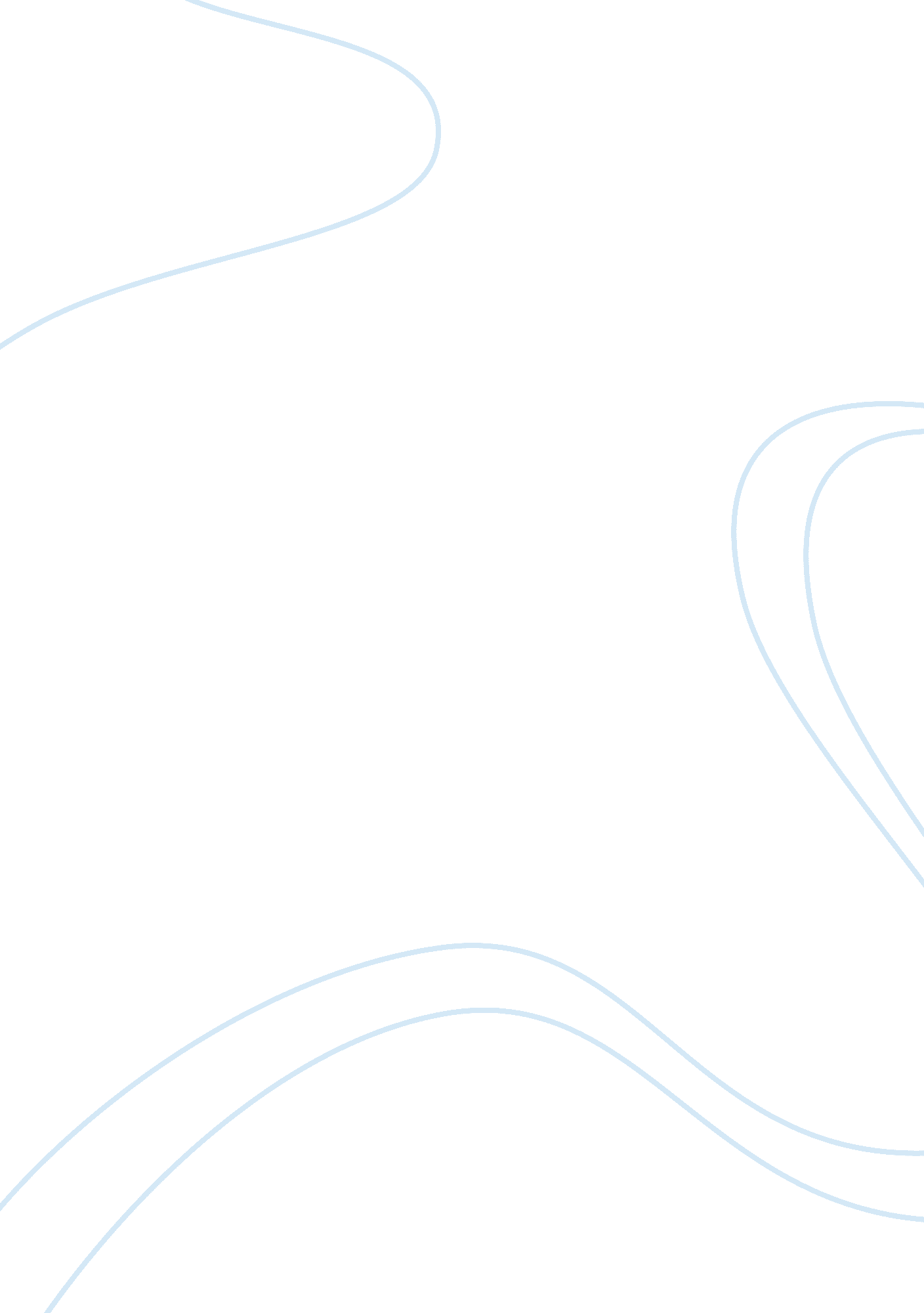 Should cell phones be banned in the classroom?Technology, Mobile Phone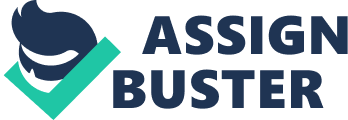 Shouldhigh school studentswork part-time? Why or Why not? In my opinion high school students should work apart-time jobbecause it gives the student an opportunity to contribute to the community. A part-time job will teach students the value ofmoneyand give them the skills that they can use in their future. Firstly, a part-time job for students is a good idea because students are greatly needed to participate in today’s society. Getting a job in the community is a great way to participate and get them involved. A part-time job would give the student a sense of ownership and belonging within their community. Also, when the student gets a pay check he or she has to know that they need to budget their money and also create a savings account for future purchases. Having a job will also teach students the value of the dollar. When a student is about to spend his or her money they can stop and question themselves, do I really need this? Finally a part-time job gives students important skills useful for their future. For example, if a student would get a job at the local department store, he or she would learn how to handle money, how to stock shelves, order supplies that are needed and customer service skills. Having a job builds a student’s character and trust worthy values. As we all know, in society word of mouth about one’s character and how responsible they are excels fast within any community. In conclusion, part- time work for a student is a key element in future success. It allows the student to grow and learn as an individual and create strong work ethic. There is nothing more valuable to an employer than an employee that has these skills. In life there is nothing more desirable to an individual, than to have a strong sense of worth, character and the ability to handle and manage money to its fullest potential. 